МДОУ « Детский сад № 95»Материал для занятий с детьми второй младшей группы (3- 4 лет)по теме «Детство – счастливая пора!»                                                      Подготовила и составила:  Баева Т.ИПРОДУКТИВНАЯ ДЕЯТЕЛЬНОСТЬРисование  «Одуванчик по ветру летел»  Цель: научить детей рисовать одуванчик смешанным способом, используя традиционную и нетрадиционную техники.Обучающие задачи: учить детей рисовать цветок одуванчик.- Закреплять знание основных цветов (зелёный, белый).- Упражнять детей в технике рисования гуашевыми красками.-  Закреплять умение правильно держать кисточку, набирать краску, рисовать   листья одуванчика, а цветок ватными палочками (нетрадиционным способом).-  Закрепить знания детей об одуванчике, его частях (стебель, листья, цветок)Для рисования вам понадобиться: краски гуашевые белого и зелёного цвета, бумага, ватные палочки.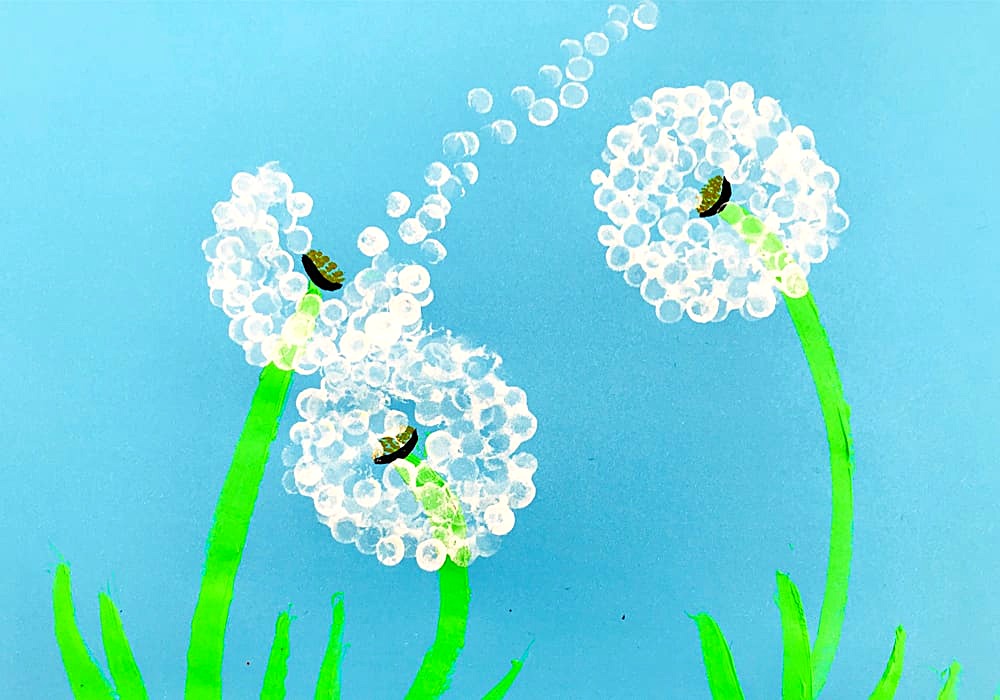 Музыкальная пауза «Одуванчик»           https://www.youtube.com/watch?v=-LTWIcg91gw Оригами из бумаги «Живая гусеница»            https://www.youtube.com/watch?v=C9Pip5F292k Материалы и оборудование:  Нужна полоска цветной бумаги 5х20см 5 сгибов и игрушка готова. Справится любой малыш.